 УтверждаюДиректор МБУК Центральная библиотека МР Благоварский район_______________Шиль А.Ф.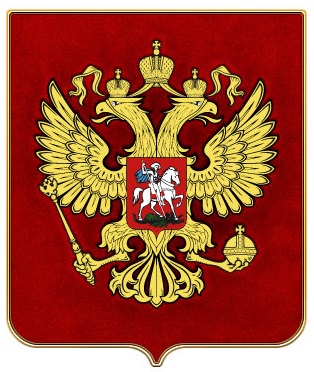 Целевая программа«Я-патриот, я-гражданин России»«Патриотическое, военное, гражданскоеи духовно- нравственное воспитание детей, молодежи и населения»МБУК Центральная библиотекаМР Благоварский район

 на 2019-2025 годы.

с. Языково, 2019г.Пояснительная запискаСовременное общественное развитие России остро поставило задачу духовного возрождения нации. Особую актуальность этот вопрос приобрёл в сфере патриотического воспитания молодёжи. Программа патриотического и гражданского воспитания молодёжи всё чаще определяется как одна из приоритетных в современной молодёжной политике. Нам, библиотекарям, исключительно важно, каким будет человек будущего, в какой мере он освоит две важные социальные роли – роль ГРАЖДАНИНА и роль ПАТРИОТА. Решение множества проблем в жизни страны во многом зависит от уровня сформированности гражданской позиции у подрастающего поколения, потребности в духовно-нравственном совершенствовании, уважения к историко-культурному наследию своего народа и всех народов России. Патриотизм ещё не стал в полной мере объединяющей основой общества. В этих условиях очевидна неотложность решения проблем воспитания патриотизма, как на уровне государства, так  и на уровне отдельно взятой библиотеки. Патриотическое воспитание – это систематическая и целенаправленная деятельность по формированию у читателей  высокого патриотического сознания, чувства верности своему Отечеству, готовности к  выполнению гражданского долга и конституционных обязанностей по защите интересов Родины. Патриотическое воспитание осуществляется в процессе социализации молодёжи в различных сферах жизнедеятельности общества путём участия в работе различного рода движений, акций, инициатив, мероприятий. В наших библиотеках  сложилась комплексная система патриотического воспитания  читателей, которая включает различные направления для формирования у них  чувства патриотизма. Проводятся мероприятия, посвященные памятным датам отечественной истории, встречи с тружениками тыла, организация уроков Мужества, через народный фольклор, живопись, искусство в литературе читатели знакомятся с историей родного края. Используются такие формы работы, как выставки, конкурсы, встречи с ветеранами войны и труда, беседы, мероприятия  в День знаний посвящены Родине, героическим страницам её истории, культуре. Понимание сущности и значения государственных символов страны, уважительное отношение к ним формируется у читателей  на библиотечных уроках,   в процессе библиотечной  работы, во время проведения праздников, связанных с государственными символами Отечества.Всё выше сказанное  свидетельствует о необходимости продолжения работы, направленной на решение всего комплекса проблем патриотического воспитания программными методами, и об актуальности их реализации.Цели и задачи программы
Цель: 
         Создание системы патриотического военного, гражданского и духовно- нравственного воспитания детей, молодежи и населения муниципального района Благоварский, способствующей поддержанию экономической стабильности и упрочнению единства населения, формированию высокого патриотического сознания, верности Отечеству, готовности к выполнению конституционных обязанностей.Задачи:
Создание и обновление нормативно-правовой базы патриотического воспитания населения МР Благоварский;
Создание условий способствующих патриотическому воспитанию населения МР Благоварский;
Создание условий для развития системы объединений, клубов, в деятельности которых есть гражданское, духовно-нравственное, патриотическое.Комплектование книжного фонда литературой по патриотическому воспитанию.Воспитание патриотов на великих произведениях отечественной литературы, становление многостороннего развитого гражданина России в эстетическом, культурном, нравственном и физическом отношениях:         Способствовать получению и расширению знаний читателей о России:        её   истории, традициях, культуре, праве и т.д.          Воспитывать у читателей чувства патриотизма и любви к Родине        на примере старших поколений;          Воспитывать у читателей любовь к своему родному  краю  как        к малой родине.          Воспитывать у читателей  активную жизненную позицию.          Воспитывать у читателей  интернациональные чувства.        Воспитание гордости за героическое прошлое своей Родины и уважения к  культуре своей страны.Повышать качество массовых мероприятий по патриотическому воспитанию.Внедрять новые формы и методы патриотического воспитания на основе современных информационных технологий.

Освещение мероприятий патриотической направленности, деятельности по патриотическому, духовно-нравственному воспитанию, пропаганде патриотизма в средствах массовой информации.

Сроки и этапы реализации программы
Программа рассчитана на период с 2019-2025 годы

I этап -01.01.2019- 31.12.2021 г.

II этап- 01.01.2021-31.12.2023 г.

III этап – 01.01.2023 – 31.12.2025 г.

Важнейшие целевые индикаторы и показатели Программы
      Для анализа и оценки реального состояния работы по патриотическому воспитанию детей, молодежи и населения в МР Благоварский  по реализации Программы выделяются следующие показатели:Количественные:
       Создание Координационного совета по патриотическому воспитанию детей, молодежи и населения муниципального района Благоварский, который является координационно-совещательным и консультативно - экспертным органом при Администрации МБУК Центральная библиотека;
Количество проводимых мероприятий в год будет составлять не менее 50;
Количество участников и зрителей одного мероприятия будет от 25 до 50 человек;
Процент участия граждан в мероприятиях по патриотическому воспитанию  будет не менее 10% от общей численности населения муниципального района Благоварский;
Представительство различных категорий граждан (дети, подростки, молодежь, население), участвующих в мероприятиях по патриотическому воспитанию не менее 2% от общей численности населения; 
Количество молодежи попавшей в трудную жизненную ситуацию, участвующих в мероприятиях по патриотическому воспитанию не менее 1% от общей численности молодежи муниципального района Благоварский;
Количество субъектов (исполнителей), участвующих в подготовке мероприятий по патриотическому воспитанию населения не менее 16 структур;
Количество действующих на территории МР Благоварский патриотических, добровольческих, духовно-нравственных клубов, центров, организаций не менее 8;
Количество проведенных конференций, круглых столов по патриотическому воспитанию не менее 5;
Количество общественных организаций, взаимодействующих по реализации Программы не менее 3;
Качественные:
МБУК  Центральная библиотека  будет вести учет созданных и действующих военно- патриотических и духовно- нравственных детских и молодежных клубов при сельских библиотеках;
Все мероприятия будут сниматься на видео и фото и информация вывешиваться на сайт администрации района и сайт Центральной районной библиотеки;
Вся информация о мероприятиях патриотического воспитания будет напечатана в местной газете «Благоварские вести»;
Качество проделанной работы будет оцениваться грамотами, дипломами.
По окончанию каждого этапа будет проведен опрос детей, родителей и молодежи, населения о необходимости такой Программы.Исполнители программыМБУК Центральная районная библиотекаСОДЕРЖАНИЕ ПРОБЛЕМЫ И ОБОСНОВАНИЕ НЕОБХОДИМОСТИ ЕЕ РЕШЕНИЯ ПРОГРАММНЫМИ МЕТОДАМИ

       Проект «Я-патриот, я-гражданин России» (2019-2025) гг. является продолжением целевой программы  «Я-патриот, я-гражданин России»  (2016-2018 гг.) МБУК Центральная библиотека по патриотическому воспитанию.
      Одним из главных направлений деятельности библиотек муниципального района Благоварский  является патриотическое воспитание населения, так как данной деятельностью библиотеки занимались всегда, поскольку учреждения нашего профиля располагают широким кругом художественной и научно - познавательной литературы, владеют различными формами индивидуальной и массовой работы.       Просветительская и информационная деятельность по патриотическому воспитанию ведётся библиотекой по нескольким направлениям: воспитание патриотов России, воспитание бережного отношения к историческому наследию, военно-патриотическое воспитание, духовно-нравственное воспитание.
       Содержание процесса патриотического воспитания составляет деятельность по передаче новым поколениям общественно-исторического опыта, планомерному и целенаправленному воздействию на духовное и физическое развитие личности в целях формирования преданности и стремления служить Отечеству, защищать его от врагов, подготовке к общественной жизни и производительному труду. 
       Несмотря на весьма значительные трудности, с которыми российским гражданам приходится ежедневно встречаться, более половины сохраняют оптимизм и веру в то, что в обозримом будущем для них возможны изменения к лучшему, многие молодые люди видят себя в качестве граждан новой России, сохраняют патриотическое отношение к культуре страны.
        В республике и районе за многие годы был накоплен большой опыт патриотического воспитания не только молодежи, но и всех категорий населения. В библиотеках района  ежегодно проводятся мероприятия, посвященные Дню защитника Отечества, празднованию Дня Победы в Великой Отечественной Войне. Стали традиционными празднования дней воинской славы, дней призывника, митинги в память о погибших в годы ВОВ и в горячих точках,  проходят уроки мужества, встречи с ветеранами войн и военных конфликтов, проводятся спортивные соревнования, спартакиады, «Школа безопасности», в  Благоварском историко-этнографическом  музее постоянно экспонируются выставки патриотической тематики. Библиотеки централизованной библиотечной системы муниципального района Благоварский  осуществляют воспитание детей, молодежи и населения в процессе ежедневного библиотечного обслуживания. 
 МЕХАНИЗМ РЕАЛИЗАЦИИ ПРОГРАММЫ
         Механизм реализации Программы основывается на совершенствовании форм и методов работы библиотек  в целях обеспечения влияния на процесс воспитания, пропаганды патриотизма в средствах массовой информации, консолидации общественных организаций (объединений),  координации их деятельности.
 ФИНАНСОВОЕ ОБЕСПЕЧЕНИЕ ПРОГРАММЫ
         Ежегодные объемы финансирования мероприятий Программы за счет средств бюджета муниципального района уточняются по результатам рассмотрения бюджетных заявок и подведения итогов реализации районной целевой программы за год.
 ОЦЕНКА ЭФФЕКТИВНОСТИ РЕАЛИЗАЦИИ ПРОГРАММЫ
         Оценка эффективности реализации Программы осуществляется на основе обобщенных оценочных показателей, включающих целенаправленность воспитательного процесса, его системный, содержательный и организационный характер, научную обоснованность методов и использование современных технологий воспитательного воздействия, широту охвата объектов воспитания. 
          Индикаторами реализации Программы измеряется степень готовности и стремлением населения муниципального района Благоварский к выполнению своего гражданского и патриотического долга во всем многообразии форм его проявления, их умением и желанием сочетать личные и общественные интересы, что отражается в отчётах библиотек, участвующих в реализации Программы, в регулярных социологических опросах граждан. 
            Конечным результатом реализации Программы должны стать положительная динамика роста патриотизма в районе, обеспечение на этой основе благоприятных условий для духовного и культурного подъема в обществе, укрепление экономической стабильности района, упрочнение единства населения.Мероприятия по реализации Программы.Ожидаемые результаты:​  Воспитание активной  гражданской позиции;​  Воспитание способности  нести личную ответственность за судьбу своей семьи, села, Родины;  ​Воспитание  чувства патриотизма, верности Родине и готовности служения Отечеству;Увеличение числа читателей библиотеки, количества посещений массовых мероприятийПополнение фонда библиотеки новыми печатными и электронными изданиямиПривитие любви к патриотической литературеПоднятие престижа библиотеки в глазах общественностиОсновные направленияФормы и наименование мероприятийИсполнителиСроки1.Пополнение фонда документами, книгами, периодическими изданиями, электронными носителямиИзучение рекламной продукцииПосещение различных источников комплектованияОтдел комплектованияОтдел обслуживания2019-2025В течение периода2. Информационно- библиографическое обеспечение программыДни информации Выставки-вернисажи,выставки-просмотрыВсе библиотеки  Все библиотеки2019-2025 1 раз в год1 раз в квартал2.1.Формы рекомендательной библиографии Создание буклетов, проспектов, выпуск листовок, информационных листковМетодический отдел, ИКБЕжегодно 1-4 кв3.Исследовательская работаСоциологический опрос, анкетирование.Отдел обслуживания, методический отдел1 раз в год4.Творческое выполнение программы:все библиотеки2019-2025- Формирование общественного сознания и гражданской позиции. - Военно- патриотическое воспитание-Мероприятия, посвященные Победе в ВОВ:-Популяризация государственных символов России:-Духовно- нравственное воспитание. – Краеведческое просвещение5.Рекламная деятельностьДень России, День народного единства Месячник по патриотическому воспитанию (Конкурсные программы, рыцарские турниры, вечера-встречи)Дни воинской славыМесячник ко Дню Победы (уроки и часы мужества, тематические вечера, устные журналы»Познавательные и интеллектуальные игрыСоздание социальных проектов: "Отечественная война в рисунках, сочинениях и письмах детей", «Военная история моей семьи в фотографиях"Просмотр военных фильмов с последующим обсуждением во Дворце культуры Постановка спектакля библиотечным  коллективом.Конкурс на лучшее знание государственной символики.Организация и проведение фотовыставки «Россия глазами читателей»День Матери (конкурсная программа, тематические вечера, выставка-рисунок «Я рисую маму»)День семьи (День семейного общения, дискуссии, праздник молодой семьи, эстафета семей дни семейного отдыха, выставки поделок, акция Читаем всей семьей»)Часы и праздники поэзии (к юбилейным датам)Проведение мероприятий по пропаганде здорового образа жизни среди подростков и молодежи (акции, часы- размышлений, дискуссии, вечера вопросов и ответов Часы правовой информацииСбор материала и подготовка летописи «История  библиотек района»Книжная выставка «Нашей истории строки»Презентация летописи «История Центральной районной библиотеки»Праздник «День Башкортостана», посвящённый краеведческой тематикеРайонный смотр-конкурс чтецов- любителей и самодеятельных поэтов «Земли Российской патриоты»Научно-практическая конференция «Библиотечное краеведение в развитии культуры района»День патриотической книги «Книги, которые нужны России»Афиши, программы, листовки, пригласительные билеты. Информация в газете "Благоварские вести" о проведенных мероприятиях.Все библиотеки Все структурные библиотеки Все библиотекиВсе структурные подразделенияБиблиотеки Все библиотекиЦентральная библиотекаЦентральная библиотека, Детская библиотекаБиблиотекиВсе структурные подразделенияВсе библиотекиВсе структурные подразделенияБиблиотекиВсе структурныеподразделенияБиблиотекиИКБвсе библиотекиЦентральнаябиблиотекаЦентральная библиотекавсе библиотекиЦентральная библиотекаИКБ, методический отделВсе структурные подразделенияБиблиотекиЕжегодно июнь НоябрьФевральЕжегодно 1-4 кв.Май Ежегодно4 кв.Апрельежегодно2019-2025В теч. 2019 годаСентябрьежегодномай-сентябрьежегодно1, 4 кв.1-4 кв.1-4 кв 1 – 4 кв.1 – 4 кв. 2019-2025 1-4 кв. 2019-2025г.2019 г. 2кв.ежегодно,октябрь месяц
октябрьежегодно2квартал2020 г.3 кварталежегодноЕжегодноиюнь месяц2019-2025 1-4 кв.